The American Civil War Part 7☐ Part 1: Vocabulary☐ Part 2: Abraham Lincoln BiographyWatch from 15 minutes - of Abraham Lincoln Biography:  https://youtu.be/0h5mr6LpyCs☐ Part 3: DiscussionTurn to the student(s) next to you, and discuss some of these topics:
What do you know about the American Civil War?Who was Abraham Lincoln?What do you know about Lincoln?What is slavery? What did Lincoln do about slavery?Was your childhood easy or hard? Why?Have you ever moved to a new place? Where?Would you rather work on a farm or study? Why?Questions from: https://www.stickyball.net/adultesl/advanced-lessons/abraham-lincoln.html☐ Part 4: How the West Was Won Watch 15 minutes of How the West Was Won: https://youtu.be/gpTmgKAzKWUZeb Macahan is a well-known mountain man and scout working for the U.S. Army in the Indian Territories. The pilot movie shows Zeb not having seen his family for ten years and with the Civil War approaching, deciding to visit them in Manassas, Virginia. As war comes too close to home, Zeb's sister-in-law, Kate, convinces her husband, Zeb's brother Tim, to move their two sons, Seth and Jed (renamed Luke and Josh in the remaining episodes) and two daughters (Jessie and Laura) out west.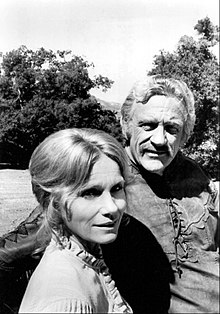 Eva Marie Saint and James Arness as Kate and Zeb MacahanThere the family learns that the first battle of the war is likely to occur at Bull Run, near Zeb and Tim's parents' home. Tim returns to Virginia while the family winters in the Indian Territories. Zeb learns that a friend has been murdered by Dutton /…/WordTranslatonExplanationgraspgreppgrab/understandevolvedutvecklatschanged (and got better)sophisticatedsofistikeradfancy (or smart)manipulationmanipulationmoving around/misleading and trickingevidentuppenbarobviousto influence peopleatt påverka människorto change the way people thinkgrovelundgroup of treesruffianbusecriminalmischiefrackartyg(playful bad behavior)humiliateförödmjukaembarrassmentionnämnatalk about/sayprofounddjupgåendevery deep/extremeimpactpåverkanhit/effectpersuasiveövertygandeconvincingalliesallieradefriendshigh-mindedhögsinnad(good and decent)rhetoricretorik(attention-getting talk)excelledutmärkte sigdone/did an excellent jobopponentsmotståndarefighters (against someone or something)witkvickhetclever humorcowardfegperson (who's afraid of even slight danger)